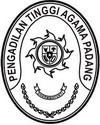 Nomor	: W3-A/       /KU.00/X/2022    	     Padang, 21 Oktober 2022Lampiran	: 1 (satu) rangkapPerihal	: Permohonan Anggaran Belanja Modal	  Satker Pengadilan Agama PadangYth. Sekretaris Mahkamah Agung RICq. Kepala Biro PerencanaanDi	JakartaAssalamu’alaikum, Wr. Wb.Sehubungan dengan Surat Ketua Pengadilan Agama Padang Nomor W3-A1/2700/KU.00/X/2022 dan W3-A1/2706/PL.02/X/2022 tanggal 19 dan 20 Oktober 2022 perihal Permohonan Belanja Modal TA 2023, dengan ini kami teruskan surat permohonan tersebut berupa:Usulan Sewa Kendaraan Dinas Pimpinan		Rp 327.600.000Pengadaan Fasilitas Perkantoran			Rp 426.200.000 Demikian disampaikan, dengan harapan untuk dapat disetujui. Atas perhatiannya diucapkan terima kasih.   	Wassalam	Sekretaris Idris Latif, SH, MHTembusan :Ketua Pengadilan Tinggi Agama Padang sebagai laporan;Ketua Pengadilan Agama Padang.